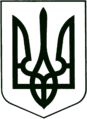 УКРАЇНА
МОГИЛІВ-ПОДІЛЬСЬКА МІСЬКА РАДА
ВІННИЦЬКОЇ ОБЛАСТІВИКОНАВЧИЙ КОМІТЕТ                                                           РІШЕННЯ №416       Від 24.11.2022р.                                                        м. Могилів-ПодільськийПро надання суду висновку щодо визначення місця проживання малолітньої дитини          Керуючись ст. 34 Закону України «Про місцеве самоврядування в Україні», відповідно до ст.ст. 19, 160, 161, 171 Сімейного кодексу України, п. 72 «Порядку провадження органами опіки та піклування діяльності, пов’язаної із захистом прав дитини» затвердженого постановою Кабінету Міністрів України від 24.09.2008 року №866, розглянувши ухвалу Могилів-Подільського міськрайонного суду від 05.10.2022 року, справа №______________, враховуючи рішення комісії з питань захисту прав дитини від 10.11.2022 року №___ та матеріали, що надійшли до служби у справах дітей міської ради, -виконком міської ради ВИРІШИВ:Надати суду висновок про визначення місця проживання малолітньої дитини згідно з додатком, що додається.Визначити місце проживання малолітньої дитини, ____________________, ____________ року народження, разом з матір’ю - _____________________, ______________ року народження.___________________ забезпечити безперешкодне спілкування малолітнього, ___________________, з батьком - ______________________________. 4. Контроль за виконанням даного рішення покласти на заступника         міського голови з питань діяльності виконавчих органів Слободянюка М.В..                   Міський голова                                                             Геннадій ГЛУХМАНЮК     Додаток                                                                                             до рішення виконавчого                                                                                             комітету міської ради                                                                                                                                               від 24.11.2022 року № 416     Висновокпро визначення місця проживання малолітньої дитиниОрганом опіки і піклування розглянуто ухвалу Могилів-Подільського міськрайонного суду від 05.10.2022 року, справа №_________________, щодо розірвання шлюбу, визначення місця проживання малолітньої дитини, стягнення аліментів та вивчивши матеріали, що надійшли до комісії з питань захисту прав дитини, стало відомо наступне:          Гр. __________________, ______ року народження, зареєстрована за адресою: вул. _______, буд. ___, с. Проліски Бориспільського району Київської області, проживає за адресою: просп. _________, ____, м. Могилів – Подільський, Вінницька область.	Гр. __________________, ____________ року народження, зареєстрований та проживає за адресою: вул. _____________, буд. ___, с. Проліски Бориспільського району Київської області.На даний час вищевказані громадяни перебувають у шлюбі та мають спільну дитину, _________________, ___________ року народження.           На засіданні комісії з питань захисту прав дитини 10.11.2022 року   розглядалось дане питання, де гр. _________________ повідомила, що з лютого 2022 року постійно проживає разом з сином в м. Могилеві-Подільському, на даний час дитина потребує особливого догляду, а також спостереження в лікарів через виявлення відхилення в фізіологічному розвитку хребта та за висновком лікарів було рекомендовано курс масажів, плавання та інші необхідні процедури, які б сприяли належному розвитку дитини, тому вважає за необхідне визначення місця проживання сина разом з нею. Також повідомила, що батько дитини участі у вихованні дитини не приймає, матеріально не забезпечує, щодо спілкування дитини з батьком не заперечує та перепон його участі у вихованні не створюватиме.           Батько дитини, ______________, на засідання комісії не з’явився, під час телефонної розмови з працівником служби у справах дітей міської ради повідомив, що не заперечує щодо проживання дитини з матір’ю.    Працівниками служби у справах дітей міської ради 03.11.2022 року обстежено житлово – побутові умови за адресою проживання матері дитини, з метою з’ясування відомостей та умов проживання та встановлено наступне, що гр. __________________ проживає у будинку батьків, який складається з 3 кімнат, коридору, кухні та ванної кімнати. В будинку чисто, зроблено ремонт, всі кімнати облаштовані меблями та побутовою технікою, для дитини є окреме  ліжко, робочий стіл, місце для відпочинку. Гр. __________________ працює ПАТ «___________», аналітиком з продажу нафтопродуктів.           Відповідно до Сімейного кодексу України, а саме статті 141 та статті 11 Закону України «Про охорону дитинства» – мати та батько мають рівні права та обов’язки щодо дитини, незалежно від того, чи перебували вони у шлюбі між собою.          Статтею 12 Закону України «Про охорону дитинства» передбачено, що на кожного з батьків покладається однакова відповідальність за виховання, навчання і розвиток дитини. Батьки, або особи, які їх замінюють, мають право і зобов’язані виховувати дитину, піклуватися про її здоров’я, фізичний, духовний і моральний розвиток, навчання, створювати належні умови для розвитку її природних здібностей, поважати гідність дитини, готувати її до самостійного життя та праці.    Місце проживання дитини, яка не досягла 10 років, визначається за згодою батьків відповідно ст.160 Сімейного кодексу України.    Якщо мати та батько, які проживають окремо, не дійшли згоди щодо того, з ким із них буде проживати малолітня дитина, спір між ними може вирішуватися органом опіки та піклування або ж судом.   Враховуючи вищевикладене, обстеживши матеріально-побутові умови проживання дитини, ставлення батьків до виконання своїх обов’язків, особиста прихильність дитини до кожного з батьків, стан здоров’я дитини та інші обставини, що мають істотне значення, Виконавчий комітет Могилів – Подільської міської ради вважає за доцільним визначення місця проживання малолітнього, __________________, _____________ року народження, разом з матір’ю, _________________, ______________  року народження.             Перший заступник міського голови                                    Петро БЕЗМЕЩУК         